U razredu Vašega djeteta/ u ranoedukacijskoj rehabilitaciji/ u logopediji jedan student/jedna studentica Visoke pedagoške škole (FHNW) odrađuje praktikum.Za potrebe izobrazbe studenata snimit će se na video ili zvučno dijelovi nastave/ poticajnoga rada s  učenicima/ terapije. Nije isključeno da se na tim snimkama pojavite Vi ili Vaše dijete. Visoka pedagoška škola FHNW Vam jamči da će s tim podatcima postupati povjerljivo, poštovati osobna prava svih sudionika, strogo se držati svih uputa o zaštiti podataka i nikada neće davati nikakve informacije ili podatke trećim osobama. Podatci će se koristiti samo za obradu praktikuma i time izričito neće biti objavljeni. Svi podatci koji nisu anonimizirani, izbrisat će se po završetku zaključnog predavanja s obradom praktikuma. Tijekom semestra studenti će čuvati podatke, a po završetku semestra podatci će se izbrisati.Molim Vas da na priloženoj potvrdi svojim potpisom potvrdite da pristajete na prikuplajne podataka. Ukoliko imate pitanja rado ćemo na njih odgovoriti.(simone.kannengieser@fhnw.ch)Zahvaljujemo Vam na potpori.Srdačan pozdrav----------------------------------------------------------------------------------------------------------------------------------------------------------Izjava roditelja/skrbnika, pacijenta, pacijenticePrezime i ime učenice, učenika / djeteta / pacijentice, pacijenta:______________________________________________________________________________Prezime i ime skrbnika i/ili skrbnice:______________________________________________________________________________Molimo označite: Suglasan/suglasna sam sa skupljanjem podataka za opisanu svrhu. Suglasnost vrijedi do opoziva.iliNISAM suglasan/suglasna sa skupljanjem podatakaMjesto, datum		Potpis_________________________________			_____________________________________________Molimo Vas predajte formular studentu/studentici.Pädagogische Hochschule FHNWInstitut Spezielle Pädagogik und PsychologieProf. Berufspraktische Studien und ProfessionalisierungSimone Kannengieser_____________________________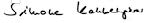 Prezime i potpis studentice/studenta___________________________